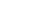 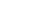 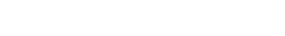 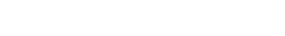 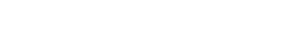 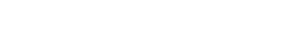 المنطقةاسم الجهةعنوان الملفالتاريخرقماسم الصنفالعددالحالةملاحظاترقماسم الصنفالعددالحالةملاحظاترقماسم الصنفالعددالحالةملاحظاترقماسم الصنفالعددالحالةملاحظاترقماسم الصنفالعددالحالةملاحظاترقماسم الصنفالعددالحالةملاحظاترقماسم الصنفالعددالحالةملاحظاترقماسم الصنفالعددالحالةملاحظات